UNIT – IISession:1Introduction to Degradation  mechanism: PPT slides / chalk and talk http://www.youtube.com/watch?v=yzHhgdRw2GkSee animation at link Ch 2e    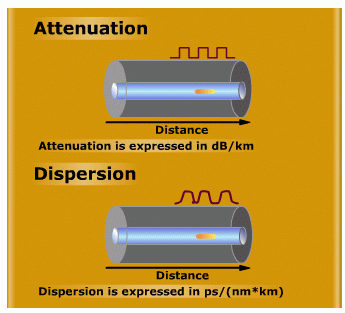 Types of degradation mechanism: PPT slideswww.youtube.com/watch?v=AyCrJ2uhamsAttenuation, Absorption, scattering and dispersionTypes of absorption process: PPT slidesExtrinsic absorption and intrinsic absorption losses www.youtube.com/watch?v=AyCrJ2uhamsProblems: Group activityProblems were given to the groups and  instructed to cross check the answer among the groups and finally the facilitator verified it.     Session 2Recap: Tit for Tat            Each group is given 5 min to prepare Question s. one group asks the other and vice versa facilitator records the score.Define attenuationWhat is absorption?.Attenuation / unit length is.What is intrinsic and extrinsic  absorption?Scattering in optical fiber: PPT slideswww.ess.uci.edu/~cmclinden/link/xx/node18.html‎             Linear and nonlinear scattering losses and its types.            Example: Scattering of light by Atmosphere          The colours of the sky are caused by the scattering of light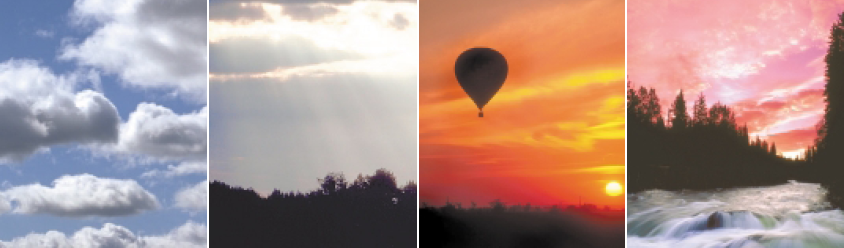 Types of scattering process: PPT slides             Rayleigh, Mie, SBS, SRS scatteringhttp://www.youtube.com/watch?v=jDyM3fyWUPohttp://www.youtube.com/watch?v=PNBnfqUyctohttp://www.youtube.com/watch?v=Xp66iXyXg5k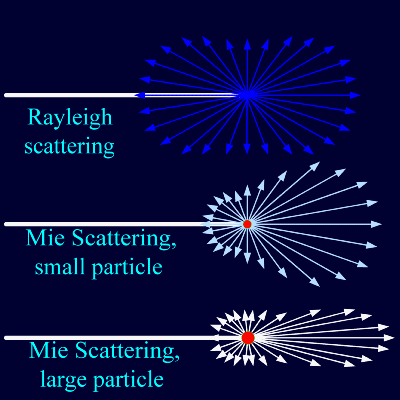 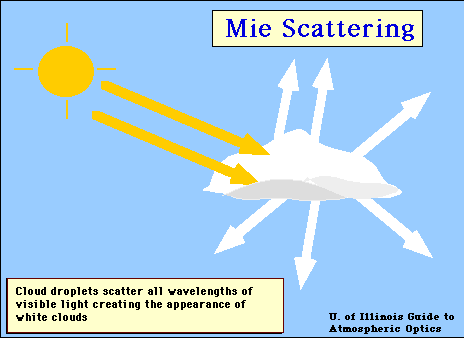  Large particles in the atmosphere are able to scatter all wavelengths of white light equally   when all wavelengths of white light are scattered equally, then Mie scattering is occurring. It occurs when the particles causing the scattering are larger than the wavelengths of radiation in contact with them. Mie scattering is responsible for the white appearance of the clouds, as seen.Bending loss and its types: PPT slides             Micro bending and macro bending losshttp://www.youtube.com/watch?v=wGaJMVQt7qc&list=PL3585AC23FCCEBAAD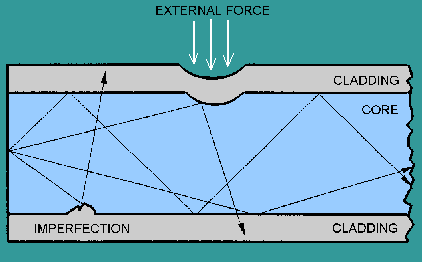 Session: 3Recap: Learner led presentation A learner is randomly called to give a presentation on last session.Types of Dispersion: PPT slideshttp://www.youtube.com/watch?v=PWaNMjimtP0Intra modal and inter modal dispersionMaterial dispersion: PPT slideshttp://www.youtube.com/watch?v=kLDQLkiPfZQ&list=PL3585AC23FCCEBAADwww.youtube.com/watch?v=SAEQND4NyoMPulse broadening and derivation  for material dispersion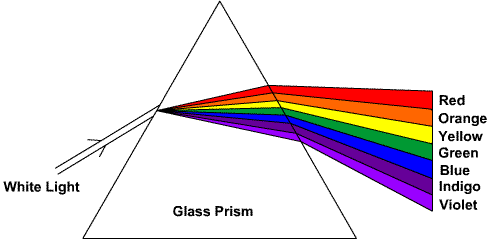 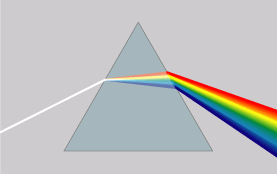 Conclusion: Match the keywordAnimated keyword is listed and the learners are instructed to find the correct match from the display Session:4Recap: Question & AnswerWhat is meant by dispersion? List the types of dispersionWhat is ISI?Wave guide dispersion: PPT slidesDerivation for waveguide dispersion            http://www.slideshare.net/samruddhaparkar1/losses-in-optical-fiberhttp://www.slideshare.net/bheemsain/fiber-signal-degradation-finalEffect of dispersion on optical system: Role playTwo girls and one boy representing 101 .to begin with this activity, let us call upon 5 learners. To be very specific, let us call 4 girls , where in 2 of them are slim and the rest are fat and 1 boy  to volunteer the role play. Let us consider girls as logic 1 and boy as logic0 .We can draw two lines on the floor which will act as optical fiber. Now at one side of the line, we can ask the role play volunteers to line up, 2 slim girls, and a boy making a pattern1, 0,1. Then 2 slim girls and 1 boy is replaced by 2 fat girls .It could be seen that no space for a boy and 0 is lost.Conclusion:- Rapid fireFacilitator asks normally the learners. The learner has to respond within 1 min. Chromatic dispersionWaveguide dispersionIntermodal dispersionIntramodal dispersionSession:5Recap: Question & Answer    The following questions can be asked to ensure that the learners have gained  a  good understanding  of   the concepts discussed so far What types of dispersion takes place in multimode fiber.?Define waveguide dispersionWhat is intramodal dispersion and where it takes place?Intermodal dispersion : chalk and talkece.uwaterloo.ca/~ece477/Lectures/ece477_3.ppt‎Multimode step index fiber & Multimode graded index dispersion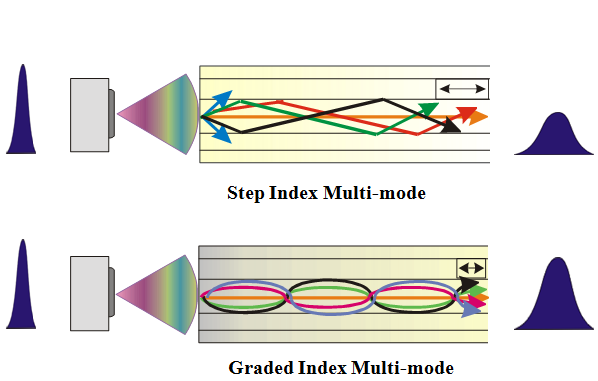 Modal noise: chalk and talkConclusion: Problem solving.Estimate the rms pulse broadening per km for the fiber when the optical source used is an ILD with relative spatial width λ = 0.0012λ = 1.02nm                                                                   M =  λLM = 0.1nS/KMSession:6Recap: Word findLearners are instructed to identify  the keywords discussed in last session and explain it .The sample word  is  spectral width -  band of wavelength over which  source emits light                                                                               Answer: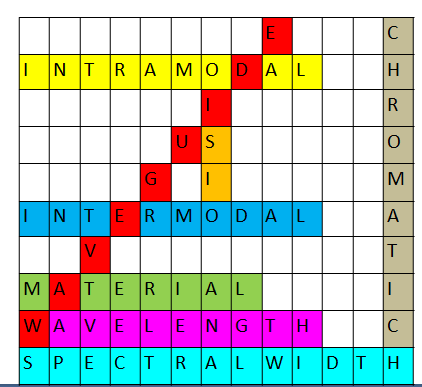 Polarisation mode dispersion-   PMD: PPT slideshttp://www.youtube.com/watch?v=DKCHYUxXYXo&list=PL3585AC23FCCEBAADThe 2 orthogonal modes propagate slightly at different speed causing fiber birefringence.Overall fiber dispersion: PPT slide/chalk and talkOverall dispersion for single mode and multimode fibers.http://www.slideshare.net/samruddhaparkar1/losses-in-optical-fiberhttp://www.slideshare.net/bheemsain/fiber-signal-degradation-finalhttp://www.powershow.com/view/2166bf-Yzc4Y/Fiber_Optics_powerpoint_ppt_presentationNonlinear phenomenon: Board activityIntroduction to kerr effect, SBS,SRSSession:7Recap: Fill ups Electric field orientation of light signal is --------PMD occurs due to -------------------  are fastest modes ----------dispersion is more in multimode fiberFiber alignment and losses: PPT slides /chalk and talkhttp://www.youtube.com/watch?v=-4laWjdjjpAFiber alignment and joint loss.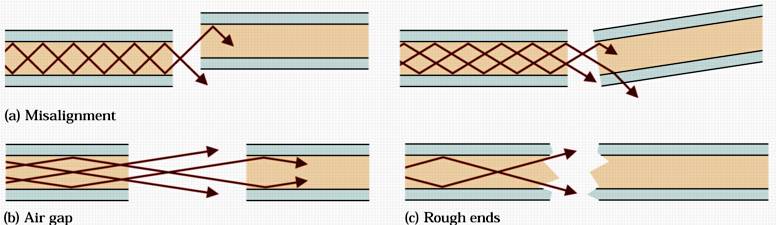 Optical splices& Types of splices: PPT slideshttp://www.youtube.com/watch?v=sRDbvtszsVIFiber splices – Permanent joint between two fibers where human cannot intervene frequently      http://www.slideserve.com/tariana/fiber-optic-connectors-splices-and-toolsFusion splice,V Groove splice- Mechanical spliceConclusion : Question & AnswersWhat is fresnel reflection?What is longitudinal, lateral, angular misalignment?Which alignment give greater loss per unit displacement.?What are splices?Session :8Recap: Recall by QuestionsWhat are intrinsic coupling losses at fiber joints?What is the effect of core diameter mismatch?What is RI profile mismatch?  2.  Optical convectors: PPT slideshttp://www.youtube.com/watch?v=9rdPDnxfVm0          http://www.youtube.com/watch?v=4Ovqe3XjRqM          http://images.yourdictionary.com/fiber-optic-connectorsSingle mode fiber jointMultimode fiber joint   3. Types of connectors :PPTslides      Ferrule and expanded beam connector  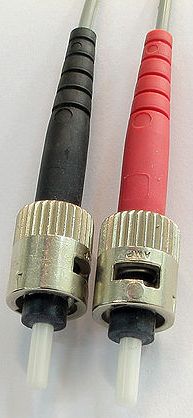 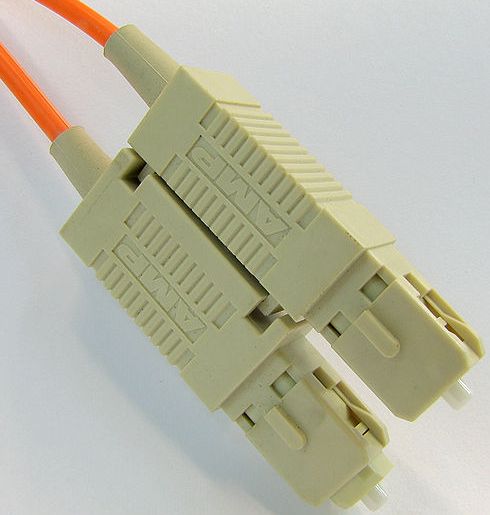          ST Connector                                                         SC Connector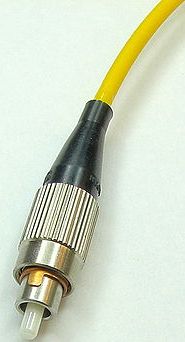 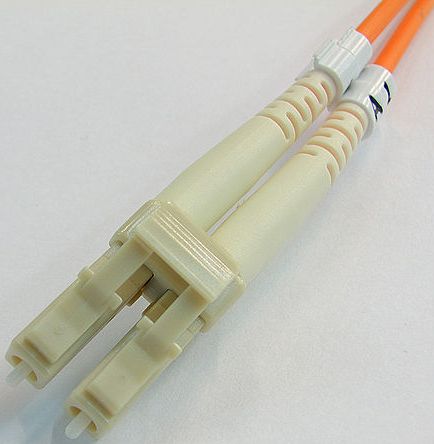 FC connector                                              LC connector   4. Conclusion: Tit for tat       Each group is given 5 min to prepare Question s. one group asks the other and vice versa. Facilitator records the score.What is a Splice ?Tell the the types of connectorsList the splicing techniquesDrawbacks  of fusion splicing.Session :9Recap: Question & AnswerPrinciple of expanded beam connectorList the connector typesWhat is a connector?Fiber couplers: chalk & talk / PPT slidessoe.northumbria.ac.uk/ocr/teaching/fibre/pp/Components-L2.ppt‎Classification of couplers - Core interaction type and  surface interaction typeTypes of coupler: chalk & talkThree port and four port coupler parallel and slant type             http://www.nyelubricants.com/_pdf/literature/optpdfs/nyelightwave.pdfhttp://www.youtube.com/watch?v=ZorJs7fzRHsConclusion: SummarizeFacilitator gives a quick summary about splices, connectors and couplers.Splices – Permanent connection,  Types Connectors – demountable connector .TypesCoupler –distribute the power from main fiber to one or more branch fibers